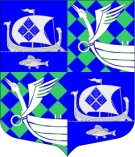 АДМИНИСТРАЦИЯ МУНИЦИПАЛЬНОГО ОБРАЗОВАНИЯ
«ПРИМОРСКОЕ ГОРОДСКОЕ ПОСЕЛЕНИЕ» ВЫБОРГСКОГО РАЙОНА ЛЕНИНГРАДСКОЙ ОБЛАСТИ
ПОСТАНОВЛЕНИЕот 26.12.2016г.                                                                                               № 1246Об утверждении порядка осуществлениязаказчиками в 2016 году списания начисленныхсумм неустоек (штрафов, пеней) по муниципальнымконтрактам, заключенным для обеспечения муниципальных нужд муниципального образования"Приморское городское поселение"Выборгского района Ленинградской областиВ соответствии с пунктом 5 постановления Правительства Российской Федерации от 14 марта 2016 года N 190 "О случаях и порядке предоставления заказчиком в 2016 году отсрочки уплаты неустоек (штрафов, пеней) и (или) осуществления списания начисленных сумм неустоек (штрафов, пеней)"ПРИКАЗЫВАЮ:Утвердить прилагаемый Порядок осуществления заказчиками в 2016 году списания начисленных сумм неустоек (штрафов, пеней) по муниципальным контрактам, заключенным для обеспечения нужд муниципального образования "Приморское городское поселение" Выборгского района Ленинградской областиНастоящее  постановление действует до 01.01.2017 г.3.  Контроль за исполнением настоящего приказа оставляю за собой            Глава администрации                                                                                   Е.Г. ЕкименокРазослано: дело, прокуратура, отдел БП и У, официальный сайт http://приморск-адм.рф/Утвержден постановлением администрации МО "Приморское городское поселение"от « 26 » декабря  2016 г.№ 1246(приложение)ПОРЯДОКосуществления заказчиками в 2016 году списания начисленных сумм неустоек (штрафов, пеней) по муниципальным контрактам, заключенным для обеспечения нужд муниципального образования "Приморское городское поселение" Выборгского района Ленинградской областиОбщие положения      1.1. Настоящий Порядок осуществления заказчиками в 2016 году списания начисленных сумм неустоек (штрафов, пеней) по муниципальным контрактам, заключенным для обеспечения муниципальных нужд муниципального образования "Приморское городское поселение" Выборгского района Ленинградской области (далее - Порядок) разработан в соответствии с частью 6.1. статьи 34 Федерального закона от 05 апреля 2013 года N 44-ФЗ "О контрактной системе в сфере закупок товаров, работ, услуг для обеспечения государственных и муниципальных нужд" и пунктом 5 постановления Правительства Российской Федерации от 14 марта 2016 года N 190 "О случаях и порядке предоставления заказчиком в 2016 году отсрочки уплаты неустоек (штрафов, пеней) и (или) осуществления списания начисленных сумм неустоек (штрафов, пеней)".      1.2.  В Порядке используются понятия и термины в значениях, установленных в Бюджетном кодексе Российской Федерации и нормативно-правовых актах Российской Федерации и Ленинградской области.Порядок списания начисленных сумм неустоек (штрафов, пеней) по муниципальным контрактам, заключенным для обеспечения нужд муниципального образования "Приморское городское поселение" Выборгского района Ленинградской области      2.1 Списание в 2016 году начисленных сумм неустоек (пеней, штрафов) (далее – задолженность) осуществляется по муниципальным контрактам, заключенным в целях обеспечения нужд муниципального образования "Приморское городское поселение" Выборгского района Ленинградской области в соответствии с Федеральным законом от 5 апреля 2013 г. № 44-ФЗ «О контрактной системе в сфере закупок товаров, работ, услуг для обеспечения государственных и муниципальных нужд» (далее - Федеральный закон № 44-ФЗ), исполнение обязательств по которым (за исключением гарантийных обязательств) завершено поставщиком (подрядчиком, исполнителем) в полном объеме в 2015 или 2016 году, в следующих случаях и в следующих размерах:а) если общая сумма неуплаченной задолженности не превышает 5 процентов цены контракта, заказчик осуществляет списание 100 процентов суммы задолженности;б) если общая сумма неуплаченной задолженности превышает 5 процентов цены контракта, но составляет не более 20 процентов цены контракта, и до окончания 2016 года поставщик (подрядчик, исполнитель) уплатил 50 процентов или более 50 процентов от общей суммы задолженности, заказчик осуществляет списание 50 процентов от общей суммы задолженности.    2.2. Списание задолженности осуществляется только в случае, если она отражена в учетных данных заказчика, а также имеется документальное подтверждение со стороны поставщика (подрядчика, исполнителя) по результатам произведенной сверки о сумме неуплаченной задолженности.    2.3. Не подлежит списанию задолженность:по контрактам, условия которых изменены в 2015 году и (или) 2016 году в соответствии с частью 1.1 статьи 95 Федерального закона № 44-ФЗ;если общая сумма неуплаченной задолженности превышает 20 процентов цены контракта. В данном случае заказчик предоставляет отсрочку уплаты задолженности до окончания текущего финансового года;в случае неподтверждения поставщиком (подрядчиком, исполнителем) задолженности, требование об уплате которой направлялось заказчиком в соответствии с частью 6 статьи 34 Федерального закона № 44-ФЗ.    2.4. При наличии документа о произведенной с поставщиком (подрядчиком, исполнителем) сверки, подтверждающей сумму неуплаченной задолженности (акт сверки задолженности или иной документ), основанием для принятия решения о списании задолженности является:а) в случае, предусмотренном подпунктом «а» пункта 2.1. настоящего Порядка, – документы, подтверждающие исполнение поставщиком (подрядчиком, исполнителем) обязательств по контракту в полном объеме в 2015 или 2016 году;б) в случае, предусмотренном подпунктом «б» пункта 2.1. настоящего Порядка, в дополнение к документам, указанным в подпункте «а» настоящего пункта – документы, подтверждающие зачисление уплаченных поставщиком (подрядчиком, исполнителем) сумм задолженности в бюджет муниципального образования "Приморское городское поселение" Выборгского района Ленинградской области (далее - местный бюджет) и (или) на счет заказчика.В случае если заказчик не осуществляет полномочия администратора доходов местного бюджета от применения мер гражданской ответственности по муниципальному контракту, по которому возникла задолженность, направление заказчику информации об уплате задолженности осуществляется администратором доходов местного бюджета, наделенным соответствующими полномочиями, в порядке, установленном соответствующим главным администратором доходов местного бюджета.    2.5. При возникновении основания и наличии документов, указанных в пунктах 2.1., 2.2., и 2.4. настоящего Порядка, заказчик принимает решение о списании задолженности. Решение о списании задолженности принимается комиссией по поступлению и выбытию активов заказчика и оформляется внутренним распорядительным документом заказчика (приказом, распоряжением), содержащим информацию о неуплаченной задолженности, включенную в реестр контрактов, и обязательные реквизиты первичных учетных документов в соответствии с   пунктом7  Инструкции  по  применению  Единого  плана  счетов  бухгалтерского  учета   дляорганов государственной власти (государственных органов), органов местного самоуправления, органов управления государственными внебюджетными фондами, государственных академий наук, государственных (муниципальных) учреждений, утвержденной приказом Министерства финансов Российской Федерации от 1 декабря 2010 г. № 157н.    2.6. В срок не позднее 10 рабочих дней с момента издания внутреннего распорядительного документа (приказа, распоряжения) о списании задолженности заказчик направляет поставщику (подрядчику, исполнителю) уведомление о списании начисленной и неуплаченной задолженности с указанием ее размера по форме согласно приложения к настоящему Порядку. 2.7. Заказчик, не осуществляющий полномочия администратора доходов местного бюджета от применения мер гражданской ответственности по муниципальному контракту, по которому возникла задолженность, направляет администратору доходов местного бюджета  информацию о списании задолженности в порядке, установленном соответствующим главным администратором доходов местного бюджета.Приложение к Порядку осуществления заказчиками в 2016 году списания начисленных сумм неустоек (штрафов, пеней) по муниципальным контрактам,заключенным для обеспечения МО "Приморское городское поселение" Выборгского района Ленинградской областиУведомление № 	о списании начисленных сумм неустоек (штрафов, пеней) по контрактам, заключенным в целях обеспечения нужд муниципального образования "Приморское городское поселение" Выборгского района Ленинградской области , исполнение обязательств по которым (за исключением гарантийных обязательств) завершены поставщиком (подрядчиком, исполнителем)в полном объеме в 2015 или 2016 году«       » 	20     г.Наименование заказчика	 		Дата(полное наименование)	ИНН КПП(сокращенное наименование)	Дата постановкиНаименование организационно -правовой формы заказчика	 	на учетпо ОКОПФМесто нахождения заказчика	 		по ОКТМОНаименование поставщика(подрядчика, исполнителя)	 		ИНН(полное наименование юридического лица/фамилия, имя, отчество физического лица)	КПП(сокращенное  наименование юридического лица)	Дата постановки 		на учетНаименование организационно - правовой формы поставщика(сокращенное наименование)	Дата постановки на учет(подрядчика, исполнителя)	 	Место нахождения поставщикапо ОКОПФ(подрядчика, исполнителя)	 		по ОКТМО(по ОКСМ)В соответствии с  	(внутренний распорядительный документ заказчика)от  « 	» 	20 	г.	№ 	_  заказчик  уведомляет  о  списании  неуплаченных неустоек (штрафов, пеней) в сумме			руб.(сумма прописью)« 	» 	20 	г.Руководитель заказчика(уполномоченное лицо)	 	(должность)(подпись)(расшифровка подписи)